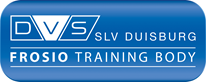 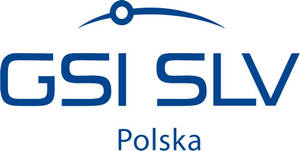 Najbliższe kursy FROSIO – rok 2021Kurs nr 14 -  13.02-26.02.2021Kurs nr 15 -  12.06-25.06.2021Kurs nr 16 -  16.10-29.10.2021Kurs 14Miejsce szkolenia Hotel WOLINul. Nowomyśliwska 76; 72-500 Międzyzdrojewww.hotelwolin.pl Kontakt w celu rezerwacji miejsc hotelowych: (w przypadku rezerwacji proszę powoływać się na szkolenie FROSIO)
Recepcja i Biuro Obsługi Rezerwacji Indywidualnych:
+48 91 328 10 35 - 24h
+48 887 115 683 - 24h recepcja@hotelwolin.plrezerwacja@hotelwolin.plw przypadku zmiany miejsca szkolenia – prześlemy do zainteresowanych odpowiednią informację.